2023年SOURCING at MAGIC NEW YORK國際紡織品展~~搶佔美國東岸市場商機~~INFORMA MARKETS FASHION是北美時尚界最具影響力的展覽主辦單位之一，旗下SOURCING at MAGIC為北美地區極具重要的紡織品專業展。今年9月將在紐約舉辦首屆SOURCING at MAGIC NEW YORK，本展展出產品涵蓋成衣及鞋類的原料至製成品，與其他Sourcing at Magic系列展覽不同之處為，本展將針對參展商進行資格篩選，參展商須具備中高階紡織品、高品質及永續性方可參展。首屆SOURCING at MAGIC NEW YORK，主辦單位特邀紐約地區中高端時尚品牌買主，亦有25大VIP品牌買主(年營收達5000萬美金)洽邀計畫，將邀請包括Hybrid Apparel 、Kohl’s、ThirdLove、Stitch Fix、Jockey、J.Crew及Madewell等，所有買主皆會經過主辦單位挑選，本展是您進入紐約當地時尚品牌小圈圈的最佳時機。=========================================================================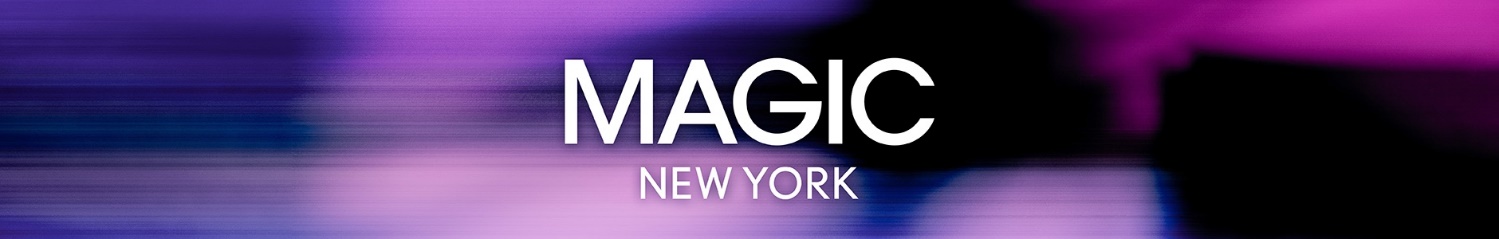 展出時間：2023年9月19日至21日 展出地點：賈維茨會議展覽中心適展項目：流行性/運動休閒類布輔料、流行性/運動休閒服飾與鞋子、各類配件(珠寶、袋包、帽子、皮件等)及相關服務提供者(產品開發、客戶服務、趨勢分析、圖像設計、管理系統、電商平台、零售解決方案)參加費用：USD$6,850/100 sq.ft.，攤位基本配備(1桌3椅、2個掛衣桿、4層展示架、1垃圾桶、4盞燈、地毯及公司招牌板等)，不含展品運費及人員差旅費用。          大會特別提供早鳥優惠價格，於2023年5月8日前繳交大會報名表至本會，即可享有早鳥優惠價NT$6,650/ 100sq. ft！截止期限：2023年6月21日止 (本展主辦單位保有遴選廠商之權利)聯絡窗口：紡拓會市場開發處孔尹劭專員，電話：02-23417251分機2335電郵：neilkung@textiles.org.tw====================================================本會必須取得您的個人資料，依個人資料保護法規定，紡拓會於運作期間內將依法蒐集、處理及利用您所提供之直接或間接識別個人資料(應用區域為全球)，該資料於本表單處理結束後轉入紡拓會資料庫受妥善維護。如您詳閱並同意上述內容後，仍願意報名，則視同您同意紡拓會蒐集、處理及利用您的個人資料。